     ,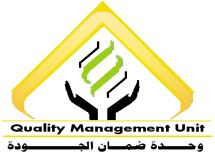 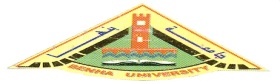 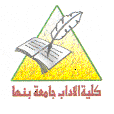      اختبار الفصل الدراسي الأول للعام الجامعي 2015/2016 دور ينايرقســــم: الإعلام	     المـــادة:   الإعلام والعلاقات الدولية     الفرقـــة: الثانية              زمن الاختبار:   ساعتان                            النموذج :   رقم  (3)      ****************************************************************************السؤال الأول:  ظلل الإجابة  الصحيحة فيما يلي بورقة الإجابة:              (7.5 درجات)1 –   من أهداف السياسة الخارجية لأية دولة هو :   A – حفظ هيبتها      B – تجميل صورتها     C – حماية مصالحها    D -  كل ما سبق2 -  أهم أساليب التعامل النفسي في الصراعات الدولية : A - تزييف الحقائق وتزويرها    B -  تشويه صورة الخصم     C - كل ما سبق   D - لا شئ مما سبق 3 –  له دور رئيسي ومؤثر لمُواجهة القضايا الوطنية والتعامل معها من خلال برامج مدروسة ومخططة جيداً   A -  الإعلام الأمني     B – الأمن الإعلامي     C – الأمن الحربي      D -  كل ما سبق 4 –   من خصائص العلاقات الدولية :  A – الأمن المشترك   B   – حماية الدولة     C -  تعدد الدول    D – لا شئ مما سبق 5 –  وسيلة دبلوماسية للتسوية السلمية للمنازعات الدولية هي :    A –  التحكيم     B –  التفاوض       C -  الوساطة      D –  التوفيق  6 – ظهرت الدبلوماسية بمفهومها الحديث منذ منتصف القرن : A –  التاسع عشر   B   - الخامس عشر       C – السابع عشر       D - العشرون  7 –  هيئة دولية متخصصة في ميادين التربية والعلوم والثقافة والاتصال ومقرها الرباط هي : A – منظمة اليونسكو     B -  منظمة اليونيسيف      C -  منظمة الأيسيسكو     D –  منظمة الاسكوا 8 - السبب الرئيسي  لحدوث الكثير من الحروب والصراعات بين وحدات النظام الدولي :A – الزيادة السكانية    B – الموقع الجغرافي       C -  كل ما سبق     D –  لا شئ مما سبق   9 -  من أسباب الصراعات الطائفية والمذهبية في العالم العربي :A – النفوذ التركي والإيراني   B -  حرب إسرائيل علي لبنان2006   C – احتلال امريكا للعراق    D – كل ما سبق    10 – من أبرز العوامل التي كانت مؤثرة في العلاقات الدولية في الماضي وتراجع دورها الآن :A – العامل العسكري      B – العامل الجغرافي     C -   العامل السياسيD       –  العامل الاقتصادي   11 –  يتمثل دور الإعلام للحفاظ على الأمن القومى المصرى في :A -  تهيئة الأجواء اللازمة للتنمية الشاملة  B -  ارساء دعائم الأمن والاستقرار   C – كل ما سبق  D – لا شئ مما سبق   12 - تلعب درواً هاماً في إدارة الصراعات الدولية من الكواليس الخلفية: A – أجهزة الإعلام          B – أجهزة المخابرات     C – أجهزة الاتصالات    D  - لا شئ مما سبق13 - تولى أمريكا الاعتبارات....... أهمية قصوى في إدارة صراعاتها الدولية: A -  الاجتماعية          B -  النفسية       C -  الثقافية           D –  الرياضية  14 –  يمكن لوسائل الإعلام أن تعاون الشرطة على أداء وظائفها عن طريق A - غرس القيم في نفوس الشباب  B - حث المواطنين على احترام القانون والنظام  C – كل ما سبق  D – لا شئ مما سبق15 - في منتصف القرن التاسع عشر ظهرت أولى مؤسسات الدبلوماسية الثقافية في :A - ايطاليا       B - فرنسا        C -  أمريكا        D –  ألمانيا   16–  ترتبط السياسة الإعلامية بالأوضاع :   A – الأمنية والحربية      B – السياسية والاقتصادية     C – كل ما سبق     D –  لا شئ مما سبق 17-  من سمات العلاقات الدولية : A – الأمن المشترك    B -  السلام العالمي     C – عدم توازن القوي    D –  لا شئ مما سبق 18 – أهم وسائل الإختراق الإعلامى  هي :A - الدعاية     B - الإعلان     C – السينما   D –   لا شئ مما سبق 19 -يعترف إعلان اليونسكو العالمي الذي اعتُمد في عام ..... بأن التنوع الثقافي يمثل تراثاً مشتركاً للإنسانية A - 1998        B -   2000      C -  2001         D – 2002   20 – من أخطر الصراعات المستمرة في العالم العربي :  A – أزمة الحدود    B -  أزمة المياه      C – الجماعات الارهابية      D –  كل ما سبق  21 -  من العوامل المهمة المؤثرة على العلاقات الدولية على مدى التاريخ  هي العوامل :A –  العسكرية       B – السياسية    C – الثقافية        D -  الاقتصادية   22 -  تهدف العلاقات الدولية الي تحقيق :A -  الأمن المشترك        B – حماية الدولة       C – كل ما سبق    D –  لا شئ مما سبق 23 -  تعتبر الفنون ..... اللغة المشتركة بين شعوب العالم ومفتاح التعرف على حضارات الماضي :A -  السمعية      B -  البصرية      C -  الجميلة     D -  العملية 24 – يُعد من أهم وسائل الاتصال تأثيراً علي الأمن القومي :A - التليفزيون          B -  الراديو          C -  الاتصال الشخصي       D  -الصحف المطبوعة25 –  توجد معوقات عديدة لاستقدام تكنولوجيا المعلومات في العمل الدبلوماسي مثل :   A -  معوقات سياسية       B - معوقات بنيوية       C -  معوقات اجتماعية    D –  لا شئ مما سبق26 –  لكي يحافظ الإعلام علي الأمن القومي لابد من : A -  الجمع بين الأصالة والمُعاصرة    B -  التأكد من صحة البيانات الأمنية أو العسكرية    C – كل ما سبق    D –  لا شئ مما سبق  27 -  منع ميثاق كيلوغ - برييان اللجوء للحرب لتسوية الخلافات الدولية وتم تطبيقه عام :A -  1926      B -  1928      C -   1927      D –  1929 28 –  العمليات العسكرية لقوات التحالف العربي بقيادة السعودية على اليمن تسمي الآن :A – بعاصفة الصحراء         B -  بعاصفة الحزم         C -  بإعادة الأمل         D –  كل ما سبق29 – بدأت المسيرة السلمية في الشرق الأوسط بانعقاد مؤتمر مدريد الدولي لحل قضية الشرق الأوسط عام :  A -  1990     B - 1991      C –   1992    D –   199330 –  بدأت أزمة مالية عالمية بالولايات المتحدة الأمريكية عام   : A -  1998      B –  2001        C -  2008        D –   2010السؤال الثاني: ظلل (A) للإجابة الصحيحة و (B) للإجابة الخاطئة في ورقة الإجابة مع تصحيح الخطأ في ورقة الأسئلة    (7.5 درجات)                                                                        31 -  لم يؤد تعدد مناحي العلاقات الدولية الثقافية إلى نشوء مشاكل قانونية . (B)		 	32 -  يهتم الإعلام الحربي بشئون العمليات العسكرية ولا علاقة له بالأمن القومي للدولة (B)			 33 – لا توجد علاقة بين تعرض العالم لأزمات مالية واقتصادية والشركات متعددة الجنسيات (B)			 34 - من أبرز ملامح النظام الدولي الجديد هو اتجاهه نحو الكتل والمجموعات السياسية الكبرى 	(A)	 35 - الانقسام العالمي إلى شرق وغرب جاء نتيجة للاختلاف الكبير حول مفهوم العلاقات الثقافية 	(A) 	36 -  تطور السياحة الدولية يعتبر من الظواهر الإيجابية للعولمة . (A)		 		37 – لم تؤثر الشركات المتعددة الجنسية  والمنظمات الإقليمية والدولية في سلطة الدولة القومية .	(B)	 38 - أصبحت القوة الاقتصادية هي المقياس الفعلي لقوة الدولة . (A)			 39 -  لم تعد جامعة الدول العربية من الفاعلين الدوليين في مجال العلاقات الدولية . (B)			 40 - تعتبر ثورة المعلومات من القوى الرئيسية الدافعة للعولمة  . (A)				 41 - ظهر الإعلام الديني المتطرف في روسيا  .  (B)				 42 -  لا توجد أية علاقة بين العوامل النفسية  وإدارة الصراعات الدولية    . (B)			 43 – يوجد فرق بين السياسة الدولية والعلاقات الدولية  (A)	. 44 -  تتبنى إستراتيجية الولايات المتحدة العسكرية سياسة الردع والاحتواء مع روسيا  .	(A)		45 -  يعد الإعلام القومي للدول العربية  أحد أدوات تأجيج الصراع الطائفي في العالم العربي  .	(B)	 46 -  للنخب السياسية دور في داخل بعض الدول العربية على ابتعاد الدولة سياسياً وثقافياً عن مجتمعاتها .  (A)				 47 - الأمن الإعلامي هو انسياب وتدفق المعلومات الصحيحة للمواطن عبر قنوات شرعية مسئولة. وبأسرع وقت لقطع الطريق على أية مُعالجات مُغرضة أو تأويلات  . (A)	 48 -  الإعلام الأمني هو مجموعة العمليات المُتكاملة التي تقوم بها أجهزة ووسائل الإعلام المُتخصصة للمحافظة على أمن الفرد وسلامة الجماعة والمجتمع . (A)49 - التمايز الثقافي يؤدي بالضرورة إلى الصراع والصدام بين المجتمعات عموما  (B)	. 50 - يشهد واقع العلاقات الدولية اليوم ظاهرة اللا صديق واللا عدو  . (A)51 - قام الرئيس الأمريكي السابق جورج بوش بتجميع التحالف الدولي في حرب الخليج الثانية باستخدام الهاتف  . (A)		 		52 -  يمكن فصل القدرات العسكرية عن السياسات الخارجية . (B)			 		53 - العلاقات الدولية ثابتة وغير متطورة وبطيئة التحول والتغير   . (B)		54 – لم يتغير مفهوم قوة الدولة من الاعتماد على القوة العسكرية إلى الاعتماد على تطوير الموارد البشرية والاقتصادية والمعلوماتية والفكرية للدولة  . (B)  		55 -  لا توجد علاقة بين العولمة وانتشار الإرهاب الذي أصبح ظاهرة عالمية  . (B)			 56 – تتُأثر العلاقات الدولية بدرجة ثقافة ومهارة صُناع القرار  . (A)				 57 - من الضروري في العصر الحالي أن تلجأ الدول الى القوة العسكرية من أجل تحقيق مصالحها  .(B)58 -  لم تعترض أمريكا على العمليات العسكرية لقوات التحالف العربي بقيادة السعودية على اليمن .	(B)	 59 - الانقسام العالمي إلى دول متقدمة ومتخلفة أسفر عن عدم الاتفاق على دور الثقافة في العلاقات الدولية . (A)  		 60 - الجماعات غير الحكومية السياسية والمسلحة لاعب رئيسي في عملية التفاعلات الإقليمية في منطقة الشرق الأوسط  .	(A)	 		                                                                                      انتهت  الأسئلة  ,,,,,,                                                 مع تمنياتي بالنجاح والتوفيق .                                                                                                دكتور / محمد عبد البديع 